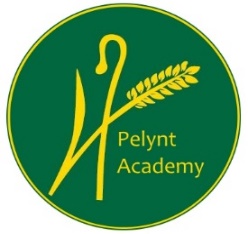 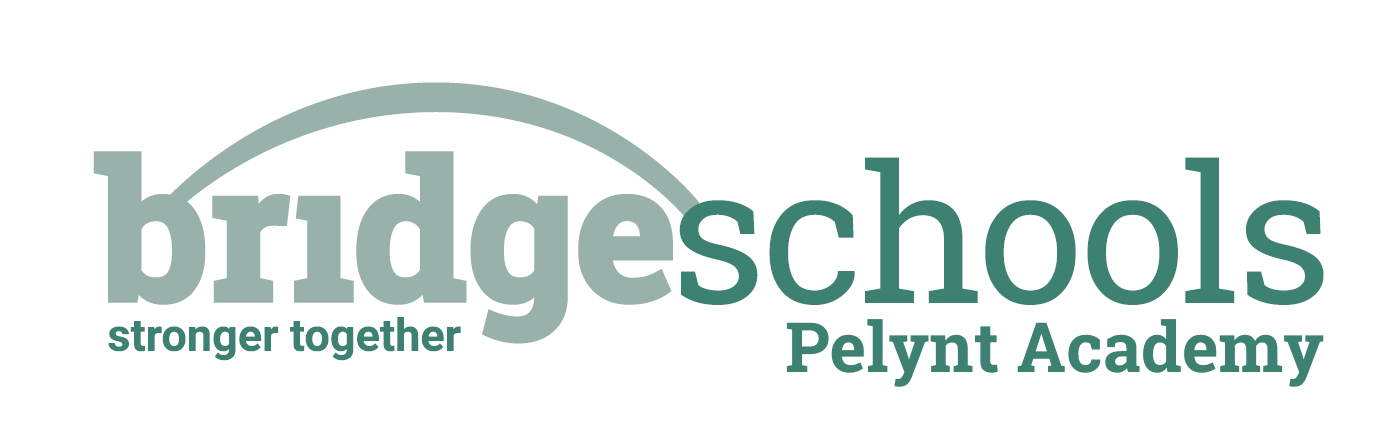 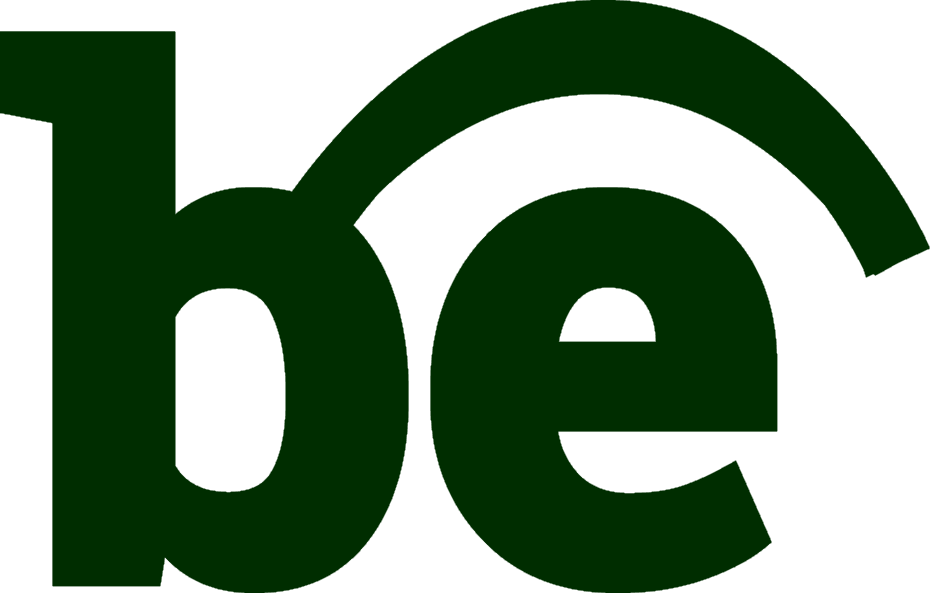 Tuesday 19th January 2021Maths:Today, if you are in pink group, your learning objective is to make doubles. Please watch the video below (Make doubles) and complete the attached questions. https://whiterosemaths.com/homelearning/year-2/spring-week-2-number-multiplication-and-division/Today, if you are in orange group, your learning objective is to multiply 2 digits by 1 digit with an exchange. Please watch the video below (Multiply 2- digits by 1-digit 2) and complete the attached questions.https://whiterosemaths.com/homelearning/year-3/spring-week-2-number-multiplication-division/Today, if you are in green group, your learning objective is to multiply 2 digits by 1 digit. Please watch the video below (Multiply 2-digits by 1-digit) and complete the attached questions.https://whiterosemaths.com/homelearning/year-4/spring-week-2-number-multiplication-division/**The answers are attached so that you can self-mark your work**English:Today, our grammar focus continues to be on subordinate clauses, subordinating conjunctions and complex sentences. You have three tasks to complete today which are explained fully in the uploaded pdf. Here is a brief explanation:Task 1: identifying main and subordinate clauses.Task 2: choose a subordinating conjunction then add your own subordinate clause to sentences you have been given.Task 3: apply your learning from today and yesterday and write three of your own complex sentences.Reading:Read your book for 20 minutes and then complete a book review. There is a document in the uploads which has two template examples of a book review but you can present it in any way of your choice. Make sure you consider and give a summary of what the book is about and if you would recommend it and why. If you google search book review there are further examples that you will be able to see. Spelling/Phonics:Phonics group- TEAMS session at 9:00am. Click on the ‘Phonics’ channel when you log into TEAMS.  After the session, if you wish, you can go onto: https://www.phonicsplay.co.uk/ and choose Phase 4 and play some of the interactive games.Orange spelling group- Your learning objective for this week is to recognise and know the ‘u’ sound spelt ou. See uploaded document for your task.Green spelling group- Your learning objective for this week is to understand how words change when ‘s’ and ‘es’ are added. See uploaded document for your task. Music:Today, your learning objectives for music are as follows:*Know what pulse is and find the pulse*Recall sounds with increasing aural memory*Know what a rhythm is and clap a rhythm*Learn a chant*Use body percussion for rhythmsThis is a whole KS2 focus so if you have a sibling in Class 4 you may choose to watch this together and complete the tasks together. Click the link below which will take you to the Oak Academy. https://classroom.thenational.academy/lessons/understanding-pulse-and-rhythm-chj3cr?activity=video&step=1   then click play video.You may need:*Headphones (optional but may help to not distract others in your house!)*Pencil*Paper*Your hands and bodies!Mr Palekar will be your music teacher- he will guide you through the lesson and will tell you when you need to join in, pause the video, practise something on your own etc. Don’t forget you can pause and rewind the video throughout the lesson if you wanted to try different parts again. Final task: Send me a message via TEAMS to let me know how you got on today with your music lesson.